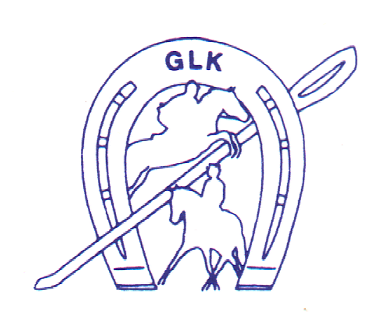 Referat af bestyrelsesmøde i GLK den 08.11.2022Med venlig hilsenTrine Juul Damgaard, Sekretær, GLKTilstede fra bestyrelsen Mette, Amalie, Helle F., Jane, Trine, Cecilia, Dorte, Afbud fra Marianne WTilstede fra udvalgeneCamilla, Pernille, Selma, RonjaValg af ordstyrer og godkendelse af referatReferatet fra 11.10 .2022 blev godkendt.Nyt fra formandenIndstillet Klubben via DIF til årets forening.Evaluering af arbejdsdagBord/bænke skal ind og mangler fortsat slibning. Der er købt slibemaskine, så dem, der mangler, kan gøre det. Er i laden. Flere af rideskolepigerne har lavet ekstra opgaver i stedet for arbejdsdag. Der skal bruges tjanser til Nytårsstævnet, hvis nogle mangler, når vi når årets udgang. Jane får lavet opslag på FB. Dem, der ikke selv henvender sig, vil blive kontaktet af Amalie og Mette. Arbejdsdag i skoven venter til foråret. Joen skal køre stierne til den tid efter kontakt til Bo.GF forberedelse ifht. arbejdsdageVi skal lige dobbelttjekke om det med arbejdsdage står i vedtægterne, for det er vedtaget tidligere på GF. Der skal laves et punkt om arbejdsdage i velkomstfolderen. Trine sender tekst til Amalie ifht. folder og følger op med Birgitte Grubbe ifht. hvis det ikke er blevet tilføjet eller røget ud af vedtægter i forbindelse med tidligere revidering. Særlige vilkår for medlemmerDet går godt, så punktet er ikke længere aktuelt.Genvalg til Gf?Formand ønsker ikke genvalg. Kasserer fratræder også. Drøftelse af andre interesserede kandidater. Der skal også spørges bredt ud. Ronja vil gerne stille op som suppleant. Så der kommer til at ske en del rokade af poster i forbindelse med GF. Vi snakker hver især med potentielle kandidater. Der er mulighed for at stille op for alle medlemmer som skulle ønske det.Meddelelser fra udvalgeneJuniorudvalg: 15 deltog til græskaraften og det var vellykket. Juletræsfest 3.12. Planlægning i gang.Dressurudvalg: Vi har stævne lige om lidt. Med Kragerallymesterskab. Miniudvalg: Der er afholdt Minispring. Der var mange med. Det gik godt. Springudvalg: Et fantastisk langt stævne, men det var godt. Mange og gode hjælpere. De yngste skal dog guides. De små ryttere kommer til at kigge på tid i Equipe. Første klasse deles mere op næste gang. Trine og Ronja laver et skriv til, hvordan man starter spring til opslagstavlen. En fra springudvalget må meget gerne hjælpe i rideskolestald og på bane hvis muligt. Hesten skal være ude 15 starter før. Sadel op 20 starter før. Der kunne måske være en stævneguideaften arrangeret af juniorudvalget. Festudvalget har fået nye medlemmer. Stine, Agnes og Pernille. Så nu sker der snart noget. Vi vil gerne have en nytårskur og champagne at skåle i til nytårsstævnet, hvis nogen kan skaffe en sponsor.Caffe: Der er nu timer på automaterne. Sodavand går kun til 12 grader nu. Slikautomatik er sat til 18c. Der er solgt for over 10.000 og der var ca. udsolgt af alt. Så der var travlt. Forslag fra Ronja om at ’sprede køkkenet ud’, f.eks. suppe i ridehuset. Gerne hjælpelister på fb, men de skal være uden telefonnummer. Breddeudvalg: Intet nyt. Afventer miljøtræningstider. Pr/sponsor udvalg: Er i gang med at finde præmier til nytårsstævnet. Striglerne har brug for ny sponser til bladet fra nytår. Skovudvalg: Intet nyt.Aktivitetskalender12.-13.11 D – stævne dressur2.12 Andespil – Bjarne og Pernille har møde om præmier næste uge. Helle F. laver opslag. 3.12 Juletræsfest – opslag er hængt op. Camilla sørger for slikposer.11.12 C- stævne Juledressur.14-15.1 Nytårsstævne i spring. Der bliver pandekagebod v Selma og Laura.10.2. Generalforsamling – Trine laver opslag med dato.Økonomi og budgetopfølgningVoltimaterialet er solgt. Den sidste sponsorfaktura er betalt. Forslag om at købe pc eller chromebook x 3, nu hvor der skal overgås til digital stævnekritik. Helle F. undersøger det nærmere.EventueltProblemer med mobning i rideskolestalden pt. Camilla henstiller til at man henvender sig med konkrete sager til hende, Torben, Joen eller Anne Bente. Det er man altid velkommen til, så skal de nok tage sig af det. Der er forslag om ny springunderviser afhængig af, hvordan det går med nuværende. Næste møde 6. 12. kl .19.00 Kage: MarianneHuskelisteKamilla og Trine arbejder på fornyelse af fotos i rytterstuen. Vi arbejder langsomt, men sikkert på det. Der er skaffet rammer v. Majbritt.Dagsorden til generalforsamling skal laves næste gangOpsamling på dem, der mangler arbejdsdage næste gang.